بيان الحضور والانصراف*يتم نقل هذه البيانات الى نموذج الخلاصة الشهرية.* خاصة للاستخدام داخل الجهة.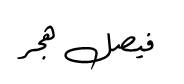 إدارة:اليوم:التاريخ:    ممالاسموقت الحضورالتوقيعوقت الانصرافالتوقيعملاحظات123456789101112131415مدير/ة الإدارة:مدير/ة الإدارة:الاسم:التوقيع: